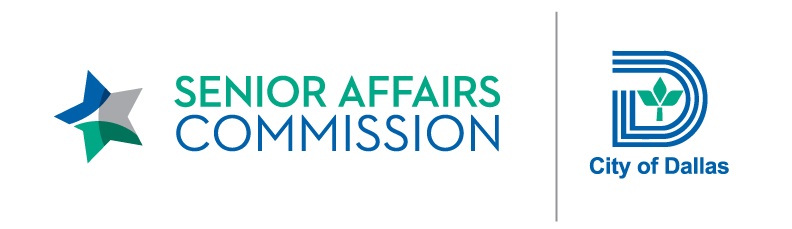 SENIOR AFFAIRS COMMISSIONMONTHLY MEETINGMEADOWS CONFERENCE CENTER, 2900 LIVE OAKDALLAS, TX 75204MONDAY, JANUARY 28, 20198:00 AM – 9:00 AMAgendaSENIOR AFFAIRS COMMISSION RETREATMEADOWS CONFERENCE CENTER, 2900 LIVE OAKDALLAS, TX 75204MONDAY, JANUARY 28, 20199:00 AM – 4:00 PMEXECUTIVE SESSION NOTICEA closed executive session may be held if the discussion of any of the above agenda items concerns one of the following:seeking the advice of its attorney about pending or contemplated litigation, settlement offers, or any matter in which the duty of the attorney to the City Council under the Texas Disciplinary Rules of Professional Conduct of the State Bar of Texas clearly conflicts with the Texas Open Meetings Act. [Tex. Govt. Code §551.071]deliberating the purchase, exchange, lease, or value of real property if deliberation in an open meeting would have a detrimental effect on the position of the city in negotiations with a third person. [Tex. Govt. Code §551.072]deliberating a negotiated contract for a prospective gift or donation to the city if deliberation in an open meeting would have a detrimental effect on the position of the city in negotiations with a third person. [Tex. Govt. Code §551.073]deliberating the appointment, employment, evaluation, reassignment, duties, discipline, or dismissal of a public officer or employee; or to hear a complaint or charge against an officer or employee unless the officer or employee who is the subject of the deliberation or hearing requests a public hearing. [Tex. Govt. Code §551.074]deliberating the deployment, or specific occasions for implementation, of security personnel or devices. [Tex. Govt. Code §551.076]discussing or deliberating commercial or financial information that the city has received from a business prospect that the city seeks to have locate, stay or expand in or near the city and with which the city is conducting economic development negotiations; or deliberating the offer of a financial or other incentive to a business prospect. [Tex Govt. Code §551.087]deliberating security assessments or deployments relating to information resources technology, network security information, or the deployment or specific occasions for implementations of security personnel, critical infrastructure, or security devices. [Tex. Govt. Code §551.089]HANDGUN PROHIBITION NOTICE FOR MEETING OF GOVERNMENTAL ENTITIES"Pursuant to Section 30.06, Penal Code (trespass by license holder with a concealed handgun), a person licensed under Subchapter H, Chapter 411, Government Code (handgun licensing law), may not enter this property with a concealed handgun.""De acuerdo con la sección 30.06 del código penal (ingreso sin autorización de un titular de una licencia con una pistola oculta), una persona con licencia según el subcapítulo h, capítulo 411, código del gobierno (ley sobre licencias para portar pistolas), no puede ingresar a esta propiedad con una pistola oculta.""Pursuant to Section 30.07, Penal Code (trespass by license holder with an openly carried handgun), a person licensed under Subchapter H, Chapter 411, Government Code (handgun licensing law), may not enter this property with a handgun that is carried openly.""De acuerdo con la sección 30.07 del código penal (ingreso sin autorización de un titular de una licencia con una pistola a la vista), una persona con licencia según el subcapítulo h, capítulo 411, código del gobierno (ley sobre licencias para portar pistolas), no puede ingresar a esta propiedad con una pistola a la vista."Call to OrderSharyn Fein, ChairRoll CallApproval of December 17, 2018 MinutesAnnual ReportSharyn Fein, ChairAdjournmentWelcome and Opening RemarksNadia Chandler-HardyAssistant City Manager and Chief Resilience OfficerReport from City CouncilCouncil Member Omar NarvaezDistrict 6Review and Revision of 2017-18 SAC GoalsSharyn Fein, ChairCommittee Review and DevelopmentSocial Needs CommitteeTransportation CommitteeSafety and Health CommitteeHousing CommitteeBudget CommitteeMary Ann Sparks, Commissioner (District 9)Myrtis Evans, Commissioner (District 4)Carl Raines, Commissioner (District 5)Bill Gart, Commissioner (District 11)Syl Benenson, Commissioner (District 13)Office of Senior Services UpdateJessica Galleshaw, Office of Community Care Director Office of Senior Services Budget UpdateLupe Rios, Program AdministratorPanel on Accessing SeniorsBill Gart, Moderator, Commissioner (District 11) Katherine Krause, CEO of Visiting Nursing AssociationJenifer Mays, Manager of Senior Programs, North Texas Food BankVirginia N. Hammerle, Founder of Hammerle Finley Law FirmCara Mendelsohn, Executive Director of Rebuilding TogetherWrap-UpAdjournment